CURRICULUM VITAMichael Tlanusta Garrett, Ph.D., GACSC, FLCSC, NCLSC 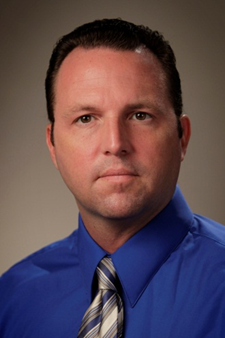 Professor and ChairDepartment of Clinical and Professional StudiesUniversity of West Georgia237 Education AnnexCarrollton, GA  30118Phone:  678-839-6084Email:  mgarrett@westga.eduSUMMARY	Demonstrated skills in school counseling, community agency/mental health counseling, and college counseling; teaching, supervision, research, and service; consultation; educational development; administrative leadership; multicultural education and training; youth and student mentoring; program-coordination, program-planning, program-implementation, and program-evaluation; as well as oral and written communication.EDUCATION	TRIBE		Eastern Band of the Cherokee NationLICENSE	Certified School Counselor (P-12) in Georgia and Florida 		Licensed School Counselor (K-12) in North CarolinaEXPERIENCE	Note: Academic positions listed in bold.* Administrative responsibility for interdisciplinary department consisting of five academic program areas and 40+ faculty and staff**Administrative responsibility for interdisciplinary department consisting of five academic programs and 50+ faculty and staff*** Administrative responsibility for interdisciplinary department consisting of four academic programs and 50+ faculty and staff**** Youth Unity Circle Project, split position between Middle and High School in conjunction with Guilford Native American AssociationTEACHINGTEACHING PHILOSOPHY"Tell me and I forget. Teach me and I remember.  Involve me and I learn."  —Benjamin FranklinPersonal Reflections on TeachingWhat starts out being a simple trip from one place to another can end up being the beginning of a journey.The best teachers have more questions than answers.Life is about learning while true learning is about life.The biggest opportunity in teaching is knowing how and when to connect with your students.The biggest challenge in teaching is knowing when not to teach so that the learning process can unfold naturally in its own way and time.My philosophy of teaching is simple, and based on many moments of learning from students while in the role of “teacher.”  A number of  years ago, one of my students said about my teaching, “There are many professors, but few teachers.  You are truly a teacher.  You are the only teacher who has taught me from the inside-out as opposed to the outside-in.  You have helped me find my truth and know my own intelligence...”  This statement moved me so, and for the first time in years, captured for me the essence of impact on a life that hopefully continues to resonate in some small way, reaching out to impact the lives of others through that person in a meaningful way.  Therefore, this quote, so aptly put by a thoughtful student, best illustrates my philosophy of teaching through the deepest belief that true learning happens from the inside-out, moving from awareness through knowledge to skill and integration.  I believe that the best students ask themselves the most challenging questions and seek to experience learning directly and deeply.  I believe that the best teachers are also the best students.  You know that you have learned something when you can really feel it and make a connection of some kind, even long after that moment it was learned.... because true learning continues uninterrupted, oblivious to time.  Some of the most powerful learning for me has been those simple moments of truth that awaken you to a life you never knew existed.  For me, true education is less about knowing something than it is about seeing possibility in the ranging beauty of the forest and the ageless detail of the trees, and getting involved for the betterment of people’s lives.  SUMMARY OF COURSES TAUGHTAdvanced Counseling InternshipCareer DevelopmentCounseling Children and AdolescentsCounseling InternshipCounseling PracticumCounseling Skills (graduate level)Developmental Counseling Across the Life SpanEthical, Legal, and Professional Issues in CounselingGroup CounselingHelping Skills (undergraduate level)Implementing School Counseling ProgramsIntroduction to American Indian Studies Introduction to School CounselingMulticultural CounselingUniversity of West Georgia (2011-present):Note:  Scale used 1 to 5, 5 is high; Enr=number of students enrolled in the course at the end of the semester; Resp=number of students that submitted course evaluationsUniversity of Florida (2006-2009):Note:  Scale used 1 to 5, 5 is high; Enr=number of students enrolled in the course at the end of the semester; Resp=number of students that submitted course evaluations  (2004-2006):Note:  Scale used 1 to 5, 5 is high; Enr=number of students enrolled in the course at the end of the semester; Resp=number of students that submitted course evaluations  (1999-2004):Implementing School Counseling Programs (COUN 665)	Counseling Internship (COUN 687)	Counseling Practicum (COUN 686)	Group Methods (COUN 635)Counseling Children & Adolescents (COUN 620)	Multicultural Counseling (COUN 615)The Helping Relationship (COUN 605)	Applied Practice in Counseling (PSY 393, Kingston, Jamaica)	Applied Practice in Counseling (PSY 393, Mandeville, Jamaica) of  at  (1996-1999):School Counseling (CSLG 7141)Multicultural Counseling (CSLG 6145)				Group Counseling (CSLG 6120)Counseling Techniques (CSLG 6110)	Ethical & Professional Issues in Counseling (CSLG 6101) 	Advanced Internship (CSLG 7436)	Internship (CSLG 7435)			Practicum in Counseling/Guidance (CSLG 7430)	Introduction to American Indian Studies (AMST 3000-co-taught with interdisciplinary faculty) of  at  (1996):Counseling Multicultural & Diverse Populations (CED 605, co-taught with Dr. Jim Fuller)					Helping Skills (CED 310)GUEST LECTURESUnderstanding gender.  Multicultural Counseling and Education (CEPD 7138), Spring 2013, University of West Georgia.Using the “walk across” to promote multicultural awareness, knowledge, and skills.  Multicultural Counseling and Education (CEPD 7138), Spring 2013, University of West Georgia.The relational impact of addiction.  Substance Abuse/Addiction: Prevention and Treatment Counseling (CEPD 7155), Fall 2012, University of West Georgia.Understanding and counseling indigenous clients.  Multicultural Counseling and Education (CEPD 7138), Summer 2012, University of West Georgia.Understanding and counseling indigenous clients.  Multicultural Counseling and Education (CEPD 7138), Spring 2012, University of West Georgia.Using the “walk across” to promote multicultural awareness, knowledge, and skills.  Multicultural Counseling and Education (CEPD 7138), Spring 2012, University of West Georgia.The relational impact of addiction.  Substance Abuse/Addiction: Prevention and Treatment Counseling (CEPD 7155), Fall 2011, University of West Georgia.Using “Ayeli”as a culturally-based centering technique based on indigenous healing methods. Multicultural Counseling and Education (CEPD 7138), Fall 2011, University of West Georgia.Team-building through an indigenous approach.  Dean of Students Office, Associate Staff Retreat, “Coping in Troubled Times,” Summer 2009, University of Florida. Understanding the essence of indigenous healing methods and spirituality. Multiculturalism and Diversity in Counseling and Psychology (PCO 6278), Fall 2008, University of Florida.Relational-Cultural Theory (RCT): A new model of psychological development and therapy. Advanced Theories (MHS 6938), Spring 2008, University of Florida.Learning from natural elements as metaphors for therapeutic change: A Native American perspective.  Nature as a Metaphor for Counseling (EDPY 693), Summer 2007, Western Carolina University.  Relational-Cultural Theory (RCT): A new model of psychological development and therapy.  Advanced Theories (MHS 6938), Spring 2007, University of Florida.Understanding and counseling Native people.  Social and Cultural Issues in Counseling (COUN 655), Summer 2006, Old Dominion University.Culture and Counseling (CNS 747), Spring 2006, Wake Forest University.  Understanding and counseling Native people.  Culture and Counseling (CNS 747), Spring 2006, Wake Forest University.  Counseling Native people.  Social and Cultural Issues in Counseling (COUN 655), Fall 2005, Old Dominion University.Understanding and working with Native Americans.  Diversity Issues in Human Services (HMSV 346), Fall 2005, Old Dominion University.Conflict resolution and team-building with groups.  Working with Groups in Higher Education (HIED 795/895), Fall 2005, Old Dominion University.Ethical and professional practice in the counseling profession.  Licensure renewal training for faculty, Summer 2005, Old Dominion University.Counseling Native people.  Social and Cultural Issues in Counseling (COUN 655), Fall 2004, Old Dominion University.Basic facilitation skills in the supervisory relationship.  Professional Issues in Speech-Language Pathology (EDCD 630), Spring 2004, Western Carolina University.The Cherokee story of God.  Religious Perspectives: The Story of God (PHIL 393), Fall 2002, Western Carolina University. Communication styles and professional issues of working with Native people.  Professional Issues in Communication Sciences and Disorders (EDCD 630), Spring 2001, Western Carolina University. Indian education and current issues facing Cherokee youth.  Historical, Social, and Philosophical Foundations of Education (EDCI 231), Fall 2000, Western Carolina University. Life histories of Native Americans.  Elementary and Middle Grades Social Studies (EDEL 317), Fall 1999, Western Carolina University.  Teaching Indian students.  North Carolina Teaching Fellows Program, Spring 1999, UNC-Charlotte.Growing up on the reservation.  Native North American Indian Literature, Spring 1999, UNC-Charlotte.Justice, harmony, equity.  Communication/Peer Leadership, Fall 1998, UNC-Charlotte.Communicating through the power of relation.  Professional Communications in Nursing, Fall 1998, UNC-Charlotte.Understanding the way of the circle.  Spiritual Dimensions of Counseling, Fall 1998, UNC-Charlotte.Native American spiritual traditions and the helping relationship, Spirituality and Social Work Practice, Fall 1998, UNC-Charlotte.Understanding and counseling Native Americans.  Counseling Multicultural and Diverse Populations, Spring 1998, UNC-Greensboro.Understanding the way of the circle.  Spiritual Dimensions of Counseling, Spring 1998, UNC-Charlotte.Traditional education in tribal ways.  Indians of the Southeastern United States, Fall 1997, UNC-Charlotte.Understanding and counseling Native Americans.  Counseling Multicultural and Diverse Populations, Fall 1997, UNC-Greensboro.What it means to be strong: Maintaining health and wellness through personal balance.  Career and Life Planning, Spring 1996, UNC-Greensboro.Keeping you medicine strong: Traditional Native American ways for creating wellness through harmony and balance.  Stress Management, Fall 1995, UNC-Greensboro.Multicultural communication and helping skills.  Helping Skills, Fall 1995, UNC-Greensboro.  Between being and doing.  The Many Worlds of Time, Fall 1995, UNC-Greensboro.  Native American sweatlodge as guide for group process and technique.  Techniques of Group Counseling, Spring 1995, UNC-Greensboro.  Value orientation and the impact of culture.  Ethnographic Research Methods, Spring 1995, UNC-Greensboro.The unity circle: Counseling children using traditional Native American techniques.  Counseling and Guidance with Children, Spring 1995, UNC-Greensboro.Native American sweatlodge as guide for group process and technique.  Techniques of Group Counseling, Spring 1995, UNC-Greensboro.  Native American family and the concept of relation.  Developmental Patterns of the Family, Fall 1994, UNC-Greensboro.  "Centering" as personal and professional technique.  Consultation, Fall 1994, UNC-Greensboro.  Keeping you medicine strong: Traditional Native American ways for creating wellness through harmony and balance.  Stress Management, Spring 1994, UNC-Greensboro.A unity model of group work with children.  Counseling and Guidance with Children, Spring 1994, UNC-Greensboro.Understanding and counseling Native Americans through a traditional approach.  Counseling Multicultural and Diverse Populations, Spring 1994, UNC-Greensboro.Reflection of feeling and self-disclosure.  The Helping Relationship, Fall 1993, UNC-Greensboro.		DOCTORAL DISSERTATION/MASTER’S THESIS COMMITTEESSCHOLARSHIP“All things are sacred and must be understood deeply if we really wish to purify ourselves, for the power of a thing or an act is in the meaning and the understanding.”  Black Elk, Lakota RESEARCH INTERESTSCurrent EmphasesMy central research focus has emphasized exploring the relationship between cultural values, acculturation, and wellness with implications for:Strength-based work to improve wellness and resilience of children, adolescents, and adults in families, schools, and communitiesDevelopmental, culturally-based therapeutic interventionsBicultural competence and cultural identity developmentEnhancement of school persistence among at-risk youth Understanding and betterment of indigenous and other diverse populationsPUBLICATIONSBooks [11]Garrett, M. T. (Ed.)  (under contract).  Adversity: Psychology, Influences of Childhood & Adolescence and Coping Strategies.  Hauppauge, NY:  Nova.Garrett, M. T., & Torres Rivera, E., & Portman, T. A. A.  (under contract).  Supervision for the helping professions: A multicultural approach.  Thousand Oaks, CA:  Sage.  Torres Rivera, E., & Garrett, M. T.  (under contract).  Introduction to counseling: A multicultural and social justice perspective.  Thousand Oaks, CA:  Sage.  Garrett, M. T., & Garrett, J. T.  (2012).  Native American faith in America (2nd ed.).  : Facts on File.  Choudhuri, D. D., Santiago-Rivera, A. L., & Garrett, M. T.   (2012).  Counseling and diversity: Central concepts and themes for competent practice.  Boston, MA: Cengage/Lahaska Press.Garrett, M. T., & Portman, T. A. A.  (2011).  Counseling and diversity: Counseling Native Americans.  Boston, MA:  Cengage/Lahaska Press.Garrett, M. T., & Garrett, J. T.  (2003).  Native American faith in .  : Facts on File.  Garrett, J. T., & Garrett, M. T.   (2002).  The Cherokee full circle: A practical guide to ceremonies and traditions.  : Bear & Co. Garrett, M. T.  (1998).  Walking on the wind: Cherokee teachings for healing through harmony and balance.  : Bear & Co.  (Translation in Korean)Garrett, J. T., & Garrett, M. T.  (1996).  Medicine of the Cherokee: The way of right relationship.  : Bear & Co.  (Translations in Italian, Hebrew, and Czech)Garrett, M. T.  (1996).  Cultural values and wellness of Native American high school students.  Doctoral dissertation, UMI/University of North Carolina at Greensboro.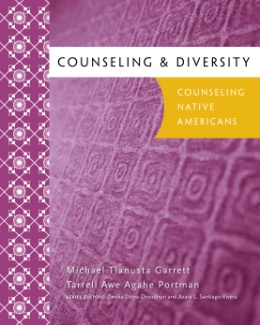 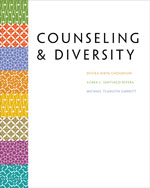 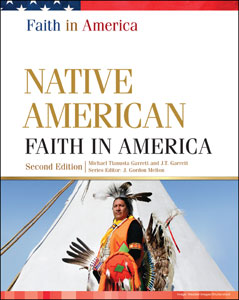 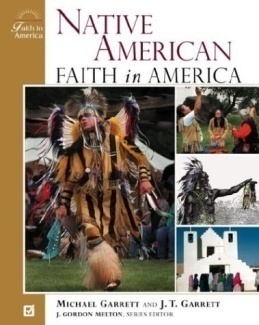 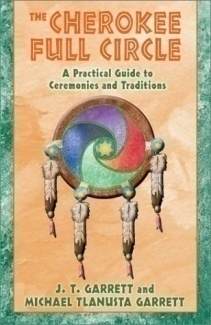 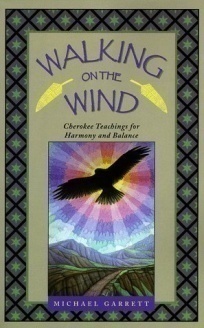 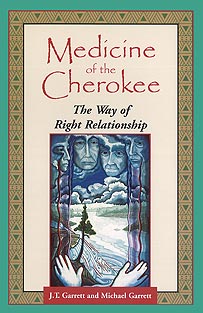 Book Chapters [30]Garrett, M. T., & Williams, C. R.  (in press).  A life-changing experience: Developmental counseling critical incident.  In M. Fawcett, & K. Evans (Ed.), Workbook for Developing Multicultural Counseling Competencies.  Thousand Oaks, CA: Sage.   Garrett, M. T., & Williams, C. R.  (in press).  Sizeism is a real word II.  In M. Fawcett, & K. Evans (Ed.), Workbook for Developing Multicultural Counseling Competencies.  Thousand Oaks, CA: Sage.   Williams, C. R., & Garrett, M. T.  (in press).  Social justice counseling/advocacy work by the macro-level multicultural counselor.  In M. Fawcett, & K. Evans (Ed.), Workbook for Developing Multicultural Counseling Competencies.  Thousand Oaks, CA: Sage.   Garrett, M. T., Garrett, J. T., King, G., Portman, T. A. A., Torres Rivera, E., Brotherton, D., Curtis, R., & Grayshield, L.  (in press).  A laughing matter: Native American humor as indigenous healing tradition and way of life.  In S. Stewart, R. Moodley, & T. Beaulieu (Eds.), Indigenous mental health and healing on Turtle Island: A multifaceted approach.  New York: Routledge.   Garrett, M. T., Portman, T. A. A., Williams, C. R., Grayshield, L., Torres Rivera, E., & Parrish, M.  (in press).  Counseling Native American adults: Where power moves.  In E. Chang, & C. Downey (Eds.), Mental health practice in a multicultural society.  New York: Routledge.   Garrett, M. T., Parrish, M., Garrett, J. T., Brotherton, D., & Williams, C. R.  (in press).  The Native American medicine sweat as therapeutic technique.  In C. S. Cashwell, J. S. Young, & M. Shoffner (Eds.), Spiritual intervention strategies.  : ASERVIC.Garrett, M. T., Garrett, J. T., Grayshield, L., Portman, T. A. A., Torres Rivera, E., Williams, C. R., Parrish, M., Ogletree, T., & Kawulich, B.  (2014).  Counseling Native Americans.  In D. Hays, & B. Erford (Eds.), Developing multicultural counseling competency: A systems approach (2nd ed., pp. 341-381). : Prentice-Hall.   Garrett, M. T., Garrett, J. T., Grayshield, L., Williams, C. R., Portman, T., Torres Rivera, E., King, G., Ogletree, T., Parrish, M., & Kawulich, B.  (2013).  Culturally-alert counseling with Native Americans.  In G. McAuliffe (Ed.), Culturally-alert counseling: A comprehensive introduction (2nd ed., pp. 185-230). : Sage.   Garrett, M. T., Portman, T. A. A., Williams, C. R., Grayshield, L., Torres Rivera, E., & Parrish, M.  (2012).  Native American adult lifespan perspectives: Where power moves.  In E. Chang, & C. Downey (Eds.), Mental health across racial groups: Lifespan perspectives (pp. 107-126).  New York: Springer.   Garrett, M. T.  (2011).  The Native American Acculturation Scale.  In L. Davis (Ed.), Measuring race and ethnicity: Inside and out (pp. 186-189).  New York: Springer.   Brubaker, M. D., Garrett, M. T., Tate, K., & Torres Rivera, E.  (2011).  Justice-making in groups for homeless adults: The emancipatory communitarian way.  In  A. Singh, & C. Salazar (Eds.), Social justice in group work: Practical interventions for change (pp.34-43).  New York: Routledge.    Garrett, M. T., Brubaker, M. D., Torres Rivera, E., Gregory, D. E., & Williams, C. R.  (2011).  Ayeli: A Native American-based group centering technique for college students.  In T. Fitch, & J. Marshall (Eds.), Group and outreach activity guide for college counselors: Group plans and resources (pp. 261-266).  Alexandria, VA: American Counseling Association.   Garrett, M. T.  (2010).  Native Americans.  In D. Hays, & B. Erford (Eds.), Developing multicultural counseling competency: A systems approach (pp. 301-332). : Prentice-Hall.   Garrett, M. T.  (2008).  Culturally-alert counseling with Native Americans.  In G. McAuliffe (Ed.), Culturally-alert counseling: A comprehensive introduction (pp. 220-254). : Sage.   Garrett, M. T.  (2007).  Nuwati: Native American medicine, healing, and the sacred way of being.  In A. Eisen, & G. Laderman (Eds.), Science, religion, and society: History, culture, and controversy (pp. 654-664).  : Sharpe.    Garrett, M. T.  (2007).  Hear the eagle’s cry: Native American spiritual traditions.  In O. J. Morgan (Ed.), Counseling and spirituality: Views from the profession (pp. 139-164).  :  Lahaska.    Garrett, M. T.  (2006).  When eagle speaks: Counseling Native Americans.  In C. C. Lee (Ed.), Multicultural issues in counseling: New approaches to diversity (3rd ed., pp. 25-53).  : American Counseling Association.  Garrett, M. T. & Coll, K. M.  (2005).  Addiction among the Native American population.  In V. A. Kelly & G. A. Juhnke (Eds.), Critical incidents in addictions counseling (pp. 83-88).  : ACA.Garrett, M. T.  (2004).  Sound of the drum: Group work with Native Americans.  In J. L. DeLucia-Waack, D. Gerrity, C. Kalodner, & M. Riva (Eds.), Handbook of group work (pp. 169-182).  : Sage.Torres-Rivera, E., Garrett, M. T., Crutchfield, L. B., & Gillam, S. L.  (2004).  Multicultural interventions in group work: The use of indigenous methods.  In J. L. DeLucia-Waack, D. Gerrity, C. Kalodner, & M. Riva (Eds.), Handbook of group work (pp. 295-306).  : Sage.Garrett, M. T.  (2004).  Task group: The fourth meeting and silence before the storm.  In J. L. DeLucia-Waack, & J. Donigian (Eds.), The practice of multicultural group work: Visions and perspectives from the field (pp. 119-122). : Brooks/Cole.Garrett, M. T.  (2004).  Counseling/therapy group: An adolescent boys’ group and the missing member.  In J. L. DeLucia-Waack, & J. Donigian (Eds.), The practice of multicultural group work: Visions and perspectives from the field (pp. 229-233). : Brooks/Cole.Garrett, M. T.  (2003).  Bartering for services: Expert’s discussion.  In C. B. Williams, & S. Brown (Eds.), Ethics in a multicultural context (pp. 190-196).  : Sage.Garrett, M. T.  (2003).  Down by the riverside: A profile of Native Americans.  In D. Atkinson (Ed.), Counseling American minorities (6th ed., pp. 147-170).  : McGraw-Hill.  Garrett, M. T.  (2003).  Counseling Native Americans.  In N. A. Vacc, S. DeVaney, & J. M. Brendel (Eds.), Counseling multicultural and diverse populations (4th ed., pp. 27-54).  : Brunner-Routledge.   Garrett, M. T.  (2002).  The four directions.  In J. L. DeLucia-Waack, K. Bridbord, & J. S. Kleiner (Eds.), Group work experts' favorite activities: A guide for choosing, planning, conducting, and processing (pp. 119-122).  : ASGW.Crutchfield, L. B., & Garrett, M. T.  (2001).  Unity circle: A model of group work with children.  In K. Fall & J. Levitov (Eds.), Modern application to group work.  : Nova Science.Garrett, M. T.  (2001).  Counseling people at risk.  In D. C. Locke, J. E. Myers, & E. L. Herr (Eds.), The handbook of counseling (pp. 541-550).  : Sage.Garrett, M. T., & Myers, J. E.  (1998).  The rule of opposites.  In J. M. Schriver (Ed.), Human behavior and the social environment: Shifting paradigms in essential knowledge for social work practice (2nd ed., pp. 151-157).  : Allyn and Bacon.Farris, P., & Garrett, M. T.  (1998).  Art therapy and Native Americans: Blending culture, creativity,and healing.  In A. Hiscox, & A. Calisch (Eds.), Tapestry of cultural issues in art therapy (pp. 241-248).  : Jessica Kingsley.Book Reviews [1]Garrett, M. T.  (2008).  Taking in the medicine of “Cherokee medicine man: The life and work of a modern-day healer” [Invited Book Review].  Journal of Indigenous Nations Studies, 6, 105-107.National/International Refereed Journal Articles [46]* Denotes collaborative work with current or former student(s)*Brubaker, M. D., Garrett, M. T., Amatea, E. A., Torres Rivera, E., Miller, D. M., & Nabors, L.  (in press).  Barriers and supports to substance abuse service utilization among homeless adults.  Journal of Addictions and Offender Counseling.  *Garrett, M. T., Torres-Rivera, E., Brubaker, M., Portman, T. A. A., Brotherton, D., West-Olatunji, C., Conwill, W., & Grayshield, L.  (2011).  Crying for a vision: The Native American sweat lodge ceremony as therapeutic intervention.  Journal of Counseling and Development, 89, 318-325.   *Brubaker, M. D., Garrett, M. T., Tate, K., & Torres Rivera, E.  (2010).  Justice-making in groups for homeless adults: The emancipatory communitarian way.  Journal for Specialists in Group Work, 35, 124-133.    *Garrett, M. T., Torres-Rivera, Dixon, A. L., & Myers, J. E.  (2009).  Acculturation and wellness of Native American adolescents in the United States of North America.  Perspectivas Socials/Social Perspectives, 11, 39-64.   *Brubaker, M. D., Garrett, M. T., & Dew, B. J.  (2009).  Examining the relationship between internalized heterosexism and substance abuse among Lesbian, Gay, and Bisexual individuals: A critical review.  Journal of LGBT Issues in Counseling, 3, 62-89.   Torres Rivera, E., West-Olatunji, C., Conwill, W., Garrett, M. T., & Phan, L. T. (2008) Language as a form of subtle oppression among linguistically different people in the United States of America. Perspectivas Socials/Social Perspectives, 10, 11-28.Bellon, M. T., & Garrett, M. T.  (2008).  Creating a VISION together: A paradigm of cultural responsiveness for speech language pathologists working in parent partnerships.  Communication Disorders Quarterly, 29, 141-148.*Eriksen, K. S., Jurgens, J. C., Garrett, M. T., & Swedburg, R. B.  (2008).  Should I stay (home) or should I go (back to work)?: The influences and group considerations for women considering re-entry into the work force.  Journal of Employment Counseling, 45, 156-167.   *West-Olaunji, C., Shure, L., Garrett, M. T., Conwill, W., & Torres Rivera, E.  (2008).  Rite of passage programs as effective tools for fostering resilience among low-income African American male adolescents.  Journal of Humanistic Counseling, Education & Development, 47, 131-143.*Garrett, M. T., Brubaker, M. D., Torres-Rivera, E, West-Olaunji, C., & Conwill, W.  (2008).  The medicine of coming to center:  Use of the Native American centering technique—Ayeli—to promote wellness and healing in group work.  Journal for Specialists in Group Work, 33, 179-198.  Torres-Rivera, E., Phan, L. T., Garrett, M. T., Roberts-Wilbur, J., & Schwartz, E.  (2007).  Comparing the color of fear and evolution of a group: A pilot study.  Interamerican Journal of Psychology, 41, 323-328.   Portman, T. A. A., & Garrett, M. T.  (2006).  Native American healing traditions.  International Journal for Disability, Development, and Education, 53, 453-469.Molina, B., Garrett, M. T., & Monteiro-Leitner, J.  (2006).  Communities of courage: Caring for immigrant children and families through creative multicultural counseling interventions.  Protecting Children, 21, 62-83.    *Nassar-McMillan, S., McFall-Roberts, E., Flowers, C., & Garrett, M. T.  (2006).  Effects of skin color upon African American adolescent females’ ratings of peers and self.  Journal of Humanistic Counseling, Education, and Development, 45, 79-94.  Molina, B., Monteiro-Leitner, J., Garrett, M. T., & Gladding, S.  (2005).  Four ways of group counseling: An integrated approach for strengthening the human spirit through the multicultural traditions.  Journal for Creativity in Counseling, 1, 5-15.  Garrett, M. T., Garrett, J. T., Wilbur, M., Roberts-Wilbur, J., & Torres-Rivera, E.  (2005).  Native American humor as spiritual tradition:  Implications for counseling.  Journal of Multicultural Counseling and Development, 33, 194-204.Torres-Rivera, E., Phan, L. T., Garrett, M. T., & D’Andrea, M.  (2005).  Integrating Che Guevara, Don Pedro Albizú Campos, Paulo Freire, in the Revolution of Counseling: Re-visioning Social Justice when counseling Latino Clients.  Radical Psychology, 4. Http://www.radpsynet.org/journal/vol4-1/che.html.Portman, T. A. A., & Garrett, M. T.  (2005).  Beloved women: Nurturing leadership from an American	Indian perspective.  Invited publication for the Journal of Counseling and Development: Special Issue on Women and Counseling, 83, 284-291.Wilbur, M., Frank-Saraceni, J., Roberts-Wilbur, J., Torres Rivera, E., & Garrett, M. T.  (2005).  Group chaos theory (GCT): A metaphor and model for group work.  Journal for Specialists in Group Work, 30, 111-134.  Phan, L. T., Torres-Rivera, E., Volker, M. A., & Garrett, M. T.  (2004).  Measuring group dynamics: An exploratory trial.  Canadian Journal of Counseling, 3, 234-245.Torres Rivera, E., Wilbur, M., Roberts Wilbur, J., Phan, L. T., Garrett, M. T., & Betz, R. L.  (2004).  Supervising and training psychoeducational group leaders.  Journal for Specialists in Group Work, 29, 1-18.  Garrett, M. T., & Barret, R. L.  (2003).  Two-spirit: Counseling Native American sexual minority persons.  Journal of Multicultural Counseling and Development, 31, 131-142.Garrett, M. T., Bellon-Harn, M. L., Torres-Rivera, E., Garrett, J. T., & Roberts, L. C.  (2003).  Open hands, open hearts: Working with Native youth in the schools.  Intervention in School and Clinic, 38, 225-235.Garrett, M. T., & Garrett, J. T.  (2002).  Ayeli: Centering technique based on Cherokee spiritual traditions.  Counseling and Values, 46,149-158.Roberts-Wilbur, J., Wilbur, M., Garrett, M. T., & Yuhas, M.  (2001).  Talking circles: Listen or your tongue will make you deaf.  Journal for Specialists in Group Work, 26, 368-384.  Garrett, M. T., & Herring, R. D.  (2001).  Honoring the power of relation: Counseling Native adults.  Journal of Humanistic Counseling, Education, and Development, 40, 139-160.Torres-Rivera, E., Phan, L. T., Maddux, C., Wilbur, M. P., & Garrett, M. T.  (2001).  Process versus content: Integrating personal awareness and counseling skills to meet the multicultural challenge of the 21st century.  Counselor Education & Supervision, 41, 28-40. Garrett, M. T., Borders, L. D., Crutchfield, L. B., Torres-Rivera, E., Brotherton, D., & Curtis, R.  (2001).  Multicultural superVISION: A paradigm of cultural responsiveness for supervisors.  Journal of Multicultural Counseling and Development, 29, 147-158.Garrett, M. T., Garrett, J. T., & Brotherton, D.  (2001).  Inner circle/outer circle: Native American group technique.  Journal for Specialists in Group Work, 26, 17-30. Maples, M. F., Dupey, P., Torres-Rivera, E., Phan, L. T., Vereen, L., & Garrett, M. T.  (2001).  Ethnic diversity and the use of humor in counseling: Appropriate or inappropriate?  Journal of Counseling and Development, 79, 53-60. Garrett, M. T., & Carroll, J.  (2000).  Mending the broken circle: Treatment and prevention of substance abuse among Native Americans.  Journal of Counseling and Development, 78, 379-388.Garrett, M. T., & Pichette, E. F.  (2000).  Red as an apple: Native American acculturation and counseling with or without reservation.  Journal of Counseling and Development, 78, 3-13.Garrett, M. T., & Wilbur, M. P.  (1999).  Does the worm live in the ground? Reflections on Native American spirituality.  Journal of Multicultural Counseling and Development, 27, 193-206.Garrett, M. T.  (1999). Soaring on the wings of the eagle: Wellness of Native American high school students.   Counseling, 3, 57-64.Pichette, E. F., Garrett, M. T., Kosciulek, J. F., & Rosenthal, D. A.  (1999).  Cultural identification of American Indians and its impact on rehabilitation services.  Journal of Rehabilitation, 65, 3-10.Garrett, M. T.  (1999).  Understanding the "Medicine" of Native American traditional values: An integrative review. Counseling and Values, 43, 84-98.		Davis, K. M., & Garrett, M. T.  (1998).  Bridging the gap between school counselors and teachers: A proactive approach.   Counseling, 1, 54-55.Baber, W. L., Garrett, M. T., & Holcomb-McCoy, C. C.  (1997).  VISION: A model of culture for counselors.  Counseling and Values, 41, 185-193.Garrett, M. T., & Crutchfield, L. B.  (1997).  Moving full circle: A unity model of group work with children.  Journal for Specialists in Group Work, 22, 175-188.  Garrett, M. T., & Garrett, J. T.  (1997).  Counseling Native American elders.  Directions in Rehabilitation Counseling: Therapeutic Strategies with the Older Adult, 3, 3-18.  Garrett, M. T.  (1996).  "Two people": An American Indian narrative of bicultural identity.  Journal of American Indian Education, 36, 1-21.Garrett, M. T.  (1996).  Reflection by the riverside: The traditional education of Native American children.  Journal of Humanistic Education and Development, 35, 12-28.Garrett, M. T., & Myers, J. E.  (1996).  The rule of opposites: A paradigm for counseling Native Americans.  Journal of Multicultural Counseling and Development, 24, 89-104.  Garrett, M. T.  (1995).  Between two worlds: Cultural discontinuity in the dropout of Native American youth.  The School Counselor, 42, 186-195.  Garrett, M. T., & Osborne, W. L.  (1995).  The Native American sweat lodge as metaphor for group work.  Journal for Specialists in Group Work, 20, 33-39.Garrett, J. T., & Garrett, M. T.  (1994).  The path of good medicine: Understanding and counseling Native Americans.  Journal of Multicultural Counseling and Development, 22, 134-144.State Refereed Journal Articles [4]Garrett, M. T., Molina, B., Monteiro-Leitner, J.  (2008).  The power of cultural rituals and traditions as creative group counseling interventions: Application of the Healing Circle Cherokee ritual and Brazilian psychodrama mask-making into group counseling work in school settings.  The Counseling Interviewer, 40, 18-25.  Curtis, R., Garrett, M. T., & Looney, R.  (2006).  Revisiting obsessive-compulsive disorder from a transpersonal perspective: A road to enlightenment?  The Journal for the Professional Counselor, 21, 61-72.Torres-Rivera, E., Phan, L. T., & Garrett, M. T. (2000).  Who is teaching multicultural counseling studies?  The Journal of the Pennsylvania Counseling Association, 3, 33-42.Wilbur, M. P., Torres Rivera, E., Roberts-Wilbur, J., Garrett, M. T., & Betz, R. L.  (1999).  Psychoeducational groups: An old structure for new standards.  The Journal of the Pennsylvania Counseling Association, 1, 50-64.Creative Works [1]Garrett, M. T.  (2001).  Uncle.  Journal of Humanistic Counseling, Education, and Development, 40, 250.  Manuscripts Under Review [14]Garrett, M. T., Parrish, M., Williams, C., Grayshield, L., Portman, T. A. A., Torres Rivera, E., & Maynard, E.  (2013).  Hoop dancers: Fostering resilience among Native American youth through therapeutic intervention.  Manuscript submitted for publication.   Parrish, M. S., Carney, J. S., Brown, D. R., Klem, J. L., Garrett, M. T.  (2013).  Clinician’s perceptions of counseling competencies essential for working with Native American clients.  Manuscript submitted for publication.   Evans, M., Juhnke, G. A., Coll, K. M., Hagedorn, W. B., Hovestadt, A. J., Lundberg, D., Garrett, M. T., Kelly, V., & Baker, R.  (2012).  Counselor education department chairs and program coordinators: A preliminary review of their role and experiences.  Manuscript submitted for publication.   Williams, C. R., & Garrett, M. T.  (2011).  The college expectations of African American, first year, first generation college students.  Manuscript submitted for publication.   Torres-Rivera, E., Garrett, M. T., Ye, H. J., Maldonado, J. & Alarcon, L.  (2010).  From Vygotsky to Martin Baro: Dealing with language and liberation during the supervision process.  Manuscript submitted for publication.   Torres-Rivera, E., Tate, K., Conwill, W., Mendoza, P., Garrett, M. T., & Gonzalez-Cruz, M.  (2010).  From liberation theology to liberation psychology:  Ignacio Martin Baro’s contribution to counseling with social justice.  Manuscript submitted for publication.   Brotherton, D., Norman, M., Garrett, M. T., & Graven, M.  (2011).  Using nature as a metaphor for counseling: Implications for training.  Manuscript submitted for publication.  Brubaker, M. D., Garrett, M. T., Wynn, R.,  & West-Olatunji, C.  (2008).  Breaking the binds of internalized heterosexism in a substance abuse group work.  Manuscript submitted for publication.   Conwill, W. L., West-Olatunji, C., Torres-Rivera, E., & Garrett, M. T.  (2008).  A gender, race, and class scenario in the classroom:  Practicing intersectionality at school.  Manuscript submitted for publication.   Torres-Rivera, E., Tate, K., Phan, L. T., & Garrett, M. T.  (2008).  From theory to practice:  Operationalization for group work using the Color of Fear as a framework.  Manuscript submitted for publication.   West-Olaunji, C., Baker, J. C., Garrett, M. T., & Shure, L.  (2007).  Using a rite of passage program to address the overrepresentation of African American boys in special education: The Louis Armstrong Manhood Development Program.   Manuscript submitted for publication.Phan, L. T., Torres-Rivera, E., Garrett, M. T., & Schwartz, E.  (2006).  Using the Color of Fear as a practical framework for recognizing multicultural group dynamics.  Manuscript submitted for publication.  Torres-Rivera, E., Phan, L. T., & Garrett, M. T.  (2006).  Awareness and skills: The old new way to teach group counseling.  Manuscript submitted for publication.Wilbur, M., Roberts-Wilbur, J., Torres Rivera, E., Garrett, M. T., & Betz, R. L.  (2006).  Task groups: Beyond classifications.  Manuscript submitted for publication.  Manuscripts in Progress [26]Garrett, M. T., Myers, J. E., Torres-Rivera, E., Thompson, I.  (in progress).  From being cared for to caring for: Counseling Native American elders.  Puig, A., Garrett, M. T., Lenes, E.  (in progress).  The living Mandala: Group technique.  West-Olatunji, C. A., Bentley-Anderson, K., Brooks, M., Torres-Rivera, E., Garrett, M. T., Conwill, W.  (2008).  Counselor education publications study.  McCloskey, C, Garrett, M. T., & Mintz, L.  (in progress).  Career counseling with Native women:  A culturally-responsive approach.  Garrett, M. T., Vereen, L., Torres-Rivera, E., & Brubaker, M. D.  (in progress).  The use of humor in group work.  Garrett, M. T., Brubaker, M. D., & Torres-Rivera, E.  (in progress).  Native American spiritual traditions and substance abuse recovery.  Garrett, M. T., Brubaker, M. D., & Torres-Rivera, E.  (in progress).  Critical incidents in spiritual development: Implications for counseling.  Garrett, M. T., Tate, K., Myers, J. E., & Torres-Rivera, E.  (in progress).  Using the Native American rule of opposites to promote conceptualization skills in group work.   Brubaker, M. D., & Garrett, M. T.  (in progress).  Addictions within the homeless community: Implications for counseling and social advocacy.  Garrett, M. T., Brubaker, M. D., & Torres-Rivera, E.  (in progress).  Opening the dialogue:  Using the VISION model of culturally-responsive counseling to understand and optimally work with client cultural identity.   Garrett, M. T., Torres-Rivera, E., Brubaker, M. D.  (in progress).  The Native American healing circle:  Implications for group work.  Torres-Rivera, E., Nash, S., West-Olatunji, C., & Garrett, M. T.  (in progress).  Preparing school counselors in Singapore:  In search of a new international paradigm.Phan, L. T., Torres-Rivera, E., Garrett, M. T., & Schwartz, E.  (2006).  Using the Color of Fear as a practical framework for recognizing multicultural group dynamics.  Garrett, M. T., & Torres-Rivera, E.  (in progress).  Native American vision quest as metaphor for therapeutic process.  Torres-Rivera, E., & Garrett, M. T.  (in progress).  Talking the talk:  Language and ethnic diversity in counseling. Garrett, M. T.  (in progress).  Counseling Native American students in the schools.  Garrett, M. T.  (in progress).  Career counseling with Native American students.  Garrett, M. T.  (in progress).  Career counseling with Native American adults.  Garrett, M. T.  (in progress).  Native education: Living the reflection in the river’s waters.  Garrett, M. T.  (in progress).  Native American noninterference: Implications for counseling.    Garrett, M. T.  (in progress).  The sacred circle: Understanding and counseling Native American families.     Torres-Rivera, E., & Garrett, M. T.  (in progress).  Teaching group counseling.  Garrett, M. T.  (in progress).  Group synergy: Going with the flow.    Garrett, M. T.  (book in progress). Where power moves: A handbook of Native American therapeutic techniques and interventions for the helping professions.Garrett, M. T.  (book in progress).  Handbook of cultural interventions for the helping professions.  Garrett, M. T.  (book in progress).  The secret of the four directions.  Magazine Articles [1]Garrett, J. T., & Garrett, M. T.  (1997, May/June).  Healing, the Cherokee way.  Natural Way, 3(2), 30-31. Newspaper Articles [3]Garrett, M. T.  (2001, August).  The traditional education of Native American children, part I.  Si Tanka Vision: Official Newspaper of the  Sioux Tribe, 2(16), 9.Garrett, M. T.  (2001, August).  The traditional education of Native American children, part II.  Si Tanka Vision: Official Newspaper of the  Sioux Tribe, 2(17), 12.Garrett, M. T.  (1999, November).  Cherokee wisdom: Learning the seven lessons of life.  New Living, 9(8), 8.Newsletter Articles [14]Garrett, M. T.  (2007, Spring).  The gift of group work:  Reflections from a Native American perspective.  The Group Worker: Association for Specialists in Group Work Newsletter.  Garrett, M. T.  (2005, Spring).  Letting power move in circles: Native American-based group work.  The Group Worker: Association for Specialists in Group Work Newsletter.  Garrett, M. T.  (2003, October).  Tlugvi: The art of “tree-ting” yourself to life.  Connections:  Counseling Program Newsletter.  Garrett, M. T.  (1997-1998, Winter).  Native American elders, keepers of the wisdom.  Dimensions: Newsletter of the Mental Health and Aging Network of the American Society on Aging. Garrett, M. T.  (1997, November).  The sun and the moon.  Identity Plus: UNCG Minority Affairs Newsletter.  Garrett, M. T.  (1996, February).  "Don-ne-la-we-ga": The Native American pow-wow.  Identity Plus: UNCG Minority Affairs Newsletter.  Garrett, M. T.  (1995, November).  Four elements of right relationship.  Identity Plus: UNCG Minority Affairs Newsletter.			Garrett, M. T.  (1995, November).  How strawberries came to be.  Identity Plus: UNCG Minority Affairs Newsletter.  		Garrett, M. T.  (1995, November).  Owning the sky.  Identity Plus: UNCG Minority Affairs Newsletter.  Garrett, M. T.  (1995, October).  Walking the talk together: Cultural communication and relationships.  Identity Plus: UNCG Minority Affairs Newsletter.  Garrett, M. T.  (1995, April).  A lesson from grandfather.  Identity Plus: UNCG Minority Affairs Newsletter.Garrett, M. T.  (1994, November).  Giveaway.  Identity Plus: UNCG Minority Affairs Newsletter.Garrett, M. T.  (1994, May).  The medicine wheel.  Identity Plus: UNCG Minority Affairs Newsletter.Garrett, M. T.  (1993, November).  The tradition of giving-thanks.  Identity Plus: UNCG Minority Affairs Newsletter.EDITORIALSHIPSEditorial Board Member, Interamerican Journal of Psychology, 2011-present.Ad Hoc Reviewer, Journal of American Indian Education, 2012-present.Ad Hoc Reviewer, Cultural Diversity and Ethnic Minority Psychology, 2006-present.Ad Hoc Reviewer, Journal for Specialists in Group Work, 2004-2012.Ad Hoc Reviewer, Journal for Multicultural Counseling and Development, 2004-2012.Editorial Board Member, Journal of Counseling and Development, 2005-2012.Editorial Board Member, Counseling and Values, 1997-2006.Editorial Board Member, Journal of Multicultural Counseling and Development, 1997-2000.Editorial Board Member, Journal for Specialists in Group Work, 1997-2003.Editorial Reviewer, Wadsworth Publishing: Counseling Children and Adolescents, 2003.Outside Dissertation Reviewer, Saybrook Graduate School and Research Center, 2000-2001.Editorial Reviewer for Journal of Counseling and Development (Special Issue), Personal Narratives on Racism, 1997.Editorial Reviewer, Directions in Rehabilitation Counseling, 1997.Editorial Reviewer, American Counseling Association:  Herring, R. D.  (1997).  Career Development in Schools: A Multicultural and Developmental Approach.  Alexandria, VA: ACA.EXTERNAL REVIEWSExternal Reviewer for the University of North Texas, Department of Counseling and Higher Education, 2009.External Reviewer for North Carolina State University, Department of Curriculum and Instruction, 2009.External Reviewer for Johns Hopkins University, Department of Counseling and Human Services, 2008.External Reviewer for the University of Colorado at Denver, Department of Counseling Psychology and Counselor Education, 2007. External Reviewer for the University of Wisconsin-Milwaukee, Department of Educational Psychology, 2006. External Reviewer for the University of Iowa, Department of Counseling, Rehabilitation, and Student Development, 2006. External Reviewer for Fairfield University School of Graduate Studies, 2005.GRANTS  [Total Funded = $432,928.00]PI, Comprehensive Community Clinic Facilities Project, $188,000.00 (Funded).Co-PI, UWG Tech Fee Project, $180,500.00 (Funded).Co-PI, “Community-building conducive to children’s and adolescents’ academic success through multicultural group work practices,” Braitmayer Foundation, 2008, Amount: $35,000.00 (Not funded). Co-PI, “Contesting racism in the academy: A topic-based faculty learning community proposal,” University of Florida, 2008, Amount: $38,191.00 (Funded:  $26,103.00). Co-PI, “The counseling of counselors: Help-seeking behavior of counselors who are members of ACA,” Association for Counselor Education and Supervision Research Grant, 2005, Amount: $800.00 (Not funded). ODU Darden College of Education Professional Development Fund, 2005, Amount: $500.00 (Funded).WCU Chancellor’s Faculty Research Presentation Fund, 2004, Amount: $500.00 (Funded). “Advanced Multicultural Studies,” WCU Vice Chancellor’s Instructional Improvement Grant, 2002, Amount: $600.00 (Funded).WCU Microgrant, 2000, Amount: $700.00 (Not funded).PI, “CIRCLES: Child welfare integrating responsiveness to cultural needs and legislative standards emphasizing safety, permanency, and well-being,” U.S. Department of Health and Human Services, Native American Child Welfare Grant, 1999, Amount: $397,046.00 (Not funded).WCU Microgrant, 1999, Amount: $700.00 (Not funded).PI, UNC-Charlotte Faculty Research Support Request, 1998, Amount: $3425.00 (Not funded).PI, UNC-Charlotte Junior Faculty Research Fellowship, Summer 1998, Amount: $2925.00 (Not funded).PI, Association for Specialists in Group Work Research Grant, 1997, Amount: $500.00 (Not funded).PI, UNC-Charlotte Junior Faculty Research Fellowship, Summer 1997, Amount: $3500.00 (Funded).PI, “Counseling and Traditional Native American Values,” General Commission on Religion and Race, United Methodist Church, 1993-1994, Amount: $33,325.00 (Funded).PROFESSIONAL PRESENTATIONSNational/International [46]Invited PresentationsMolina, B., Garrett, M. T., Monteiro-Leitner. (2009, March).  Walking the path of multicultural group work: Social justice and service learning.  Invited presentation at the annual conference of the American Counseling Association, Charlotte, NC.Torres Rivera, E., & Garrett, M. T.  (2008, February). U-no-le-hi: Joining the four winds together through effective group work.  Invited presentation at the annual conference of the Association for Specialists in Group Work, St. Pete Beach, FL.Molina, B., Garrett, M. T., Schmidt, B., Madwid, R.  (2008, February).  Closing session: Honoring the circle of life, love, and harmony.  Invited presentation at the annual conference of the Association for Specialists in Group Work, St. Pete Beach, FL.Garrett, M. T., & Torres Rivera, E.  (2008, February).  Opening session: Bringing the natural elements of relation to life in group work: A Native American Perspective.  Invited presentation at the annual conference of the Association for Specialists in Group Work, St. Pete Beach, FL.Garrett, M. T.  (2007, March).  Counseling American Indians using traditional cultural elements of relationship.  Invited multicultural training session presented at the Weaving Threads of Indigenous Education Conference through the American Indian Teacher Training Program, University of Utah, Salt Lake City, UT.  Jones, J., Garrett, M. T., King, G., Barklay, S., & Grayshield, L.  (2007, March).  Creating nvwatiyi: A place of good medicine.  Invited presentation at the American Counseling Association Annual Convention, Detroit, MI.   Garrett, M. T.  (2007, March).  Bringing the elements of relationship to life in group work.  Presentation as part of the Association for Specialists in Group Work Fellows Symposium at the American Counseling Association Annual Convention, Detroit, MI.   Garrett, M. T., & Molina, B.  (2007, February).  Traditional and non-traditional approaches to wellness: Implications for multicultural group work and its role in psychology and education.  Invited presentation at the 24th Annual Columbia University Teachers College Winter Roundtable on Cultural Psychology and Education, New York, NY.  Garrett, M. T.  (2006, October).  Native American approaches to working with children and adolescents.  Invited multicultural training session for the Hall-Brooke Behavioral Health Services Annual Colloquium, Westport, CT.    Garrett, M. T.  (2006, June).  Working with Native children and families through therapeutic approaches based on traditional teachings.  Invited multicultural training session for the American Indian Teacher Training Program, University of Utah, Salt Lake City, UT.  Garrett, M. T.  (2005, November).  Donelawega: Building the heart of community through Native American tradition.  Invited multicultural education training series at Fairfield University, Fairfield, CT.  Garrett, M. T., Torres-Rivera, E., & Pack-Brown, S.  (2005, April).  Heartbeat of the circle: Experiencing multicultural group work.  Training session at the American Counseling Association Annual Convention, Atlanta, GA.  Garrett, M. T.  (2004, June).  Aboringinal worldview and intergenerational trauma.  Training session at the Conflict Resolution Network Canada Annual Conference.  Kitcherner, Ontario, Canada.  Garrett, M. T.  (2003, November).  Voices over the generations.  Presentation/Flute Performance at the National Indian Education Association Annual Convention, Greensboro, NC.Garrett, M. T.  (2003, July).  Native American health practices.  Presentation at the East Tennessee State University Medical School Appalachian Preceptorship, Johnson City, TN.Garrett, J. T., & Garrett, M. T.  (2001, July).  Native American health practices.  Presentation at the East Tennessee State University Medical School, Johnson City, TN.Garrett, J. T., & Garrett, M. T.  (1999, July).  Responding to the needs of Native American patients.  Presentation at the East Tennessee State University Medical School, Johnson City, TN.Garrett, M. T., & Garrett, J. T.  (1999, April).  The Cherokee way of right relationship: Protecting our environment and ourselves.  Presentations at the annual conference of the Smoky Mountain Natural History Association, Gatlinburg, TN.Garrett, M. T.  (1999, September).  Donelawega: Coming together to be better helpers and leaders.  Presentation at the Peer Leadership conference, University of Connecticut, Storrs, CT.   Garrett, M. T.  (1998, January).  "Do-ne-la-we-ga": Breathing the four winds through community of the circle.  Preconference workshop at the annual conference of the Association for Specialists in Group Work, Tucson, AZ.Garrett, J. T., & Garrett, M. T.  (1995, July).  Native American traditional medicine for wellness of mind, body, spirit, and natural environment.  Presentations at the annual meeting of the Sunray Meditation Society, Bristol, VT. Garrett, J. T., & Garrett, M. T.  (1994, July).  Native American spirituality, traditions, and storytelling.  Presentations at the annual meeting of the Sunray Meditation Society, Bristol, VT.  Refereed PresentationsOgletree, T., & Garrett, M. T. (2012, April).  Writing outside the lines: Liberation of teaching praxis through social justice learning.  Presentation at the annual meeting of the American Educational Research Association, Vancouver, British Columbia, Canada.Puig, A., Lenes, E., & Garrett, M. T. (2008, February). Experiential integration of creativity into group counseling and supervision. Presentation at the annual conference of the Association for Specialists in Group Work, St. Pete Beach, FL.Thomas, V., & Garrett, M. T. (2008, February). Best practices guidelines: Examining the role of diversity in group work.  Panel presentation at the annual conference of the Association for Specialists in Group Work, St. Pete Beach, FL.Brubaker, M., Lee, J., & Garrett, M. T.  (2007, October).  Are we serious about social justice?  It’s time for counselor educators to talk about the homeless.  Presentation at the Association for Counselor Education and Supervision Conference, Columbus, OH.   Molina, B., Garrett, M. T., & Monteiro-Leitner, J.  (2007, October).  Time to care during “No Child Left Behind” and “Managed Care”- A multicultural-relational learning, teaching, and supervising model for resurrecting social justice and service learning.  Poster presentation at the Association for Counselor Education and Supervision Conference, Columbus, OH.   Portman, T. A. A., Garrett, M. T., & Grayshield, L.  (2007, March).  How the possum lost his tail: Research in American Indian communities.  Presentation at the American Counseling Association Annual Convention, Detroit, MI.   Conwill, W. L., West-Olatunji, C., & Garrett, M. T.   (2007, March).  Multicultural Competencies: African Americans.  Presentation at the American Counseling Association Annual Convention, Detroit, MI.   Delucia-Waack, J., Donigian, J., Garrett, M. T., Hernandez, T., Hutchins, A. M., Kalodner, C. R., & Sandhu, D. S.  (2005, April).  Multicultural group work: Visions and perspectives from the field.   Panel discussion and training session at the American Counseling Association Annual Convention, Atlanta, GA.  Garrett, M. T.  (2000, March).  Multicultural challenges in the new millennium.  Presentation on a panel discussion at the annual conference of the American Counseling Association, Washington, DC.  Garrett, J. T., & Garrett, M. T.  (2000, February).  Understanding the spiritual traditions of Native people.  Presentation at the annual conference of the National Chaplain’s Association, Charlotte, NC.Garrett, M. T.  (2000, February).  CIRCLES: A cultural competency training model for professionals working with Native American children and families.  Presentation at the annual conference of the National Association of Native American Studies, Houston, TX.Garrett, M. T., & Warm, S.  (2000, January).  Lights shine brightest together: Capturing the spirit of group work.  Presentation at the annual conference of the Association for Specialists in Group Work, Deerfield Beach, FL.  Garrett, M. T., & Brotherton, D.  (2000, January).  Inner circle/outer circle: Native American group technique for healing.  Presentation at the annual conference of the Association for Specialists in Group Work, Deerfield Beach, FL.  Brotherton, D., & Garrett, M. T.  (2000, January).  A walk across: Creating diversity awareness within group process.  Presentation at the annual conference of the Association for Specialists in Group Work, Deerfield Beach, FL.  Garrett, M. T.  (2000, January).  Illuminating our future: Reflecting on our past and recognizing the guiding lights of the past, present, and future.  Presentation at the annual conference of the Association for Specialists in Group Work, Deerfield Beach, FL.  Garrett, M. T.  (1999, January).  On the wings of the eagle: Breathing life into the circle through direction and vision.  Presentation at the annual conference of the Association for Specialists in Group Work, Albuquerque, NM.Garrett, M. T.  (1998, January).  Operationalizing community building.  Panel presentation on community building through group work at the annual conference for the Association for Specialists in Group Work, Tucson, AZ.Garrett, M. T.  (1997, March).  Healing connections: Ethnic perspectives on spirituality and mental health.  Panel presentation at the annual conference of the American Society on Aging, Nashville, TN.Garrett, M. T., & Crutchfield, L. B.  (1997, January).  Moving full circle: A Native American unity model for group work with children.  Presentation at the annual conference of the Association for Specialists in Group Work, Athens, GA.Garrett, M. T.  (1996, April).  "Scholars across the generations".  Participation on the Chi Sigma Iota/Association for Multicultural Counseling and Development panel on multicultural issues in counseling at the annual World Conference of the American Counseling Association, Pittsburgh, PA.Garrett, M. T.  (1996, April).  Enter the circle: A Native American approach to group work.  Presentation at the annual World Conference of the American Counseling Association, Pittsburgh, PA.Garrett, M. T.  (1995, November).  Native American spirituality and traditional medicine.  Presentation at the annual conference of the Mid-Atlantic Association of Clinical Pastoral Educators, Greensboro, NC.Garrett, M. T.  (1995, May).  Youth conflict resolution using the Native American talking circle and group techniques.  Presentation at the annual conference of the National Institute on Peacemaking and Conflict Resolution, Minneapolis, MN. Garrett, J. T., & Garrett, M. T.  (1993, May).  Native American traditions and practices for group-cooperative skill building.  Presentation at the National Multicultural Institute Conference, Washington, D.C.Regional/StateWilliams, C. R., & Garrett, M. T. (2012, September).  Developing your multicultural vision through SuperVISION.  Presentation at the annual meeting of the Southern Association for Counselor Education and Supervision, Savannah, GA.Garrett, M. T.  (2005, September).  Working with the heart of our youth.  Keynote address at the annual Western Region Student Services Personnel Conference, “Break by the Lake,” Lake Junaluska, NC.  Garrett, M. T.  (2005, September).  Unity circle: working with youth through Native-based group techniques.  Workshop/training session at the annual Western Region Student Services Personnel Conference, “Break by the Lake,” Lake Junaluska, NC.  Garrett, M. T.  (2005, May).  Circles within and circles around:  Working with children and adolescents through Native American-based group work.  Presentation/training at the annual conference of the New England Association for Specialists in Group Work, Mashantucket, CT.Garrett, M. T.  (2004, November).  Blending the elements of relationship for harmony and balance through Native teachings.  Diversity training workshop at the Multicultural Awareness Celebration, University of North Carolina at Greensboro, NC.  Garrett, M. T., & Torres-Rivera, E.  (2004, May).  Group interventions from a multicultural perspective.  Workshop at the New York Association for Specialists in Group Work Annual Conference, Buffalo, NY.  Donigian, J., Garrett, M. T., Hernandez, T., Kalodner, C., & Shakoor, M.  (2004, May).  Critical incidents in multicultural groups: Experts share their reactions and interventions.   Panel presentation at the New York Association for Specialists in Group Work Annual Conference, Buffalo, NY.  Garrett, M. T.  (2004, April).  Circle around: Open hands and open hearts working with today’s youth.  Training for the Eleventh Annual School and Community Counseling Conference, Asheville, NC.Garrett, M. T.  (2004, March).  The Cherokee way: Achieving a sense of balance.  Training session at the North Carolina Center for the Advancement of Teaching, Cullowhee, NC.  Garrett, M. T.  (2003, November).  The elements of right relationship through Native teachings.  Diversity training workshop at the Multicultural Awareness Celebration, University of North Carolina at Greensboro, NC.  Garrett, M. T.  (2002, November).  Moving full circle: Cherokee teachings for personal wellness and social justice.  Diversity training workshop at the Multicultural Awareness Celebration, University of North Carolina at Greensboro, NC.  Garrett, M. T.  (2002, June).  Rediscovering the collective strength of the circle:  Integrative approaches to minority student success.  Keynote speech at the annual Minority and At-Risk Youth Conference of the State Board of Education, Department of Public Instruction, Pembroke, NC.  Garrett, M. T.  (2002, April).  Diversity training: A walk across.  Presentations for the North Carolina Department of Juvenile Justice and Delinquency Prevention at Camp Woodson, Asheville, NC.  Garrett, M. T.  (2001, September).  Moving to the four directions: Cultural identity.  Presentation at the annual Western Region Student Services Personnel Conference, “Break by the Lake,” Lake Junaluska, NC.Garrett, M. T.  (2000, October).  Donelawega: Walking with the four winds.  Pre-conference workshop at the annual Pennsylvania Counselor Association State Conference, Harrisburg, PA.Garrett, M. T.  (2000, March).  Walking with the four winds: Lessons in diversity from the old ways.  Presentation at the annual Students of Color Conference, Greensboro, NC.Garrett, M. T.  (2000, February).  Living a full life: Cultural traditions of the Cherokee.  Presentation for Hospice of the Carolinas, Charlotte, NC.Garrett, J. T., & Garrett, M. T.  (1999, October).  Closing ceremony: A Native American experience.  Presentation at the annual North Carolina Public Health Social Work Conference, Winston-Salem, NC.Garrett, J. T., & Garrett, M. T.  (1999, October).  Understanding and counseling Native Americans.  Presentation at the annual North Carolina Public Health Social Work Conference, Winston-Salem, NC.Garrett, J. T., & Garrett, M. T.  (1999, September).  Learning to lead by example.  Presentation at the Triad Leadership Institute, Greensboro, NC.Garrett, M. T.  (1999, May).  The spiritual dimension: Orthodox and alternative  spiritual resources in addictions treatment.  Seminar at the McLeod Institute on Substance Abuse, Charlotte, NC.Garrett, M. T., & Pichette, E. F.  (1998, November).  Walking in step: Current issues and trends in Native American communities.  Presentation at the Veteran’s Affairs Medical Center, Durham, NC.  Garrett, J. T., & Garrett, M. T.  (1998, September).  Understanding Native cultural traditions for today’s healing.  Presentation to the Governor’s Academy of Prevention Professionals, Charlotte, NC.  Garrett, M. T.  (1998, September).  The Eastern Band of Cherokee, then and now.  Presentation to German exchange students, Queens College, Charlotte, NC.  Garrett, J. T., & Garrett, M. T.  (1998, May).  Closing ceremony/Cherokee blessing-way.  Presentation at the annual conference of the North Carolina Division of Mental Health, Developmental Disabilities, and Substance Abuse Services, Greensboro, NC.Garrett, J. T., & Garrett, M. T.  (1998, May).  Moving full circle through Indian Medicine.  Presentations at the annual conference of the North Carolina Division of Mental Health, Developmental Disabilities, and Substance Abuse Services, Greensboro, NC.Garrett, M. T.  (1998, May).  The healing power of stories: Good Medicine for the spirit.  Presentation at the Alamance County Regional Mental Health Association annual banquet, Burlington, NC.  Garrett, M. T.  (1997, July).  Indian education and diversity training.  Panel discussion at the National Aeronautics and Space Institute, Math and Science Teacher's Academy Program, Bennett College, Greensboro, NC.  Garrett, M. T.  (1997, April).  Cultural worldview and identity affecting participation in the global village.  Presentation at the Annual Child and Family Development Conference, Charlotte, NC.Garrett, M. T.  (1997, March).  Listening to the four winds.  Keynote speech at the annual Minority and At-Risk Youth Conference of the State Board of Education, Department of Public Instruction, Chapel Hill, NC.Garrett, M. T.  (1997, February).  Going in all directions: Native American techniques for counselor self-care.  Presentation at the annual convention of the North Carolina Counseling Association, Greensboro, NC.Garrett, M. T.  (1997, February).  Self-care for school counselors.  Presentation at the Southwest Regional Conference of School Counselors and Social Workers, Charlotte, NC.Garrett, J. T., & Garrett, M. T.  (1996, April).  Multicultural "medicine": Ways for bringing people together through traditional Cherokee teachings.  Presentation through the Greensboro Area Health Education Center, Colfax, NC.Garrett, J. T., & Garrett, M. T.  (1996, March).  Multicultural medicine for contemporary prevention strategies.  Presentation at the annual conference of the Governor's Academy of Prevention Professionals, Chapel Hill, NC.Garrett, J. T., & Garrett, M. T.  (1996, February).  Native Americans: Multicultural and traditional medicine.  Presentations at the annual conference of the Governor's Institute on Alcohol and Substance Abuse, Greensboro, NC.Garrett, M. T.  (1995, November).  Following the spirit: Understanding Native American traditions for working with students in higher education.  Presentation at the annual conference of the North Carolina College Personnel Association, Pembroke, NC.Garrett, M. T.  (1995, June).  Indian medicine: A way of life.  Presentations at the annual Unity Conference of the North Carolina Native American Youth Organization, Raleigh, NC. Garrett, J. T., & Garrett, M. T.  (1995, March).  Cherokee traditions and beliefs as a way to professional and personal wellness.  Presentation at the annual conference of the North Carolina Governor's Academy of Prevention Professionals, Chapel Hill, NC.Garrett, M. T.  (1994, November).  The unity circle: A Native American model of group work with children and adolescents.  Presentation at the annual conference of the North Carolina School Counselors Association, Greensboro, NC.Garrett, J. T., & Garrett, M. T.  (1994, March).  Native American traditions and beliefs as a way to personal health and wellness.  Presentation at the annual conference of the North Carolina Governor's Academy of Prevention Professionals, Chapel Hill, NC.Garrett, J. T., & Garrett, M. T.  (1993, June).  Native American traditions of the four directions as life-practices for harmony and balance.  Presentation at the annual Unity Conference of the North Carolina Native American Youth Organization, Greensboro, NC.Garrett, J. T., & Garrett, M. T.  (1993, March).  Working with individuals and families using traditional Native American concepts.  Presentation at the annual Diversity Conference of Pembroke State University, Pembroke, NC.SERVICE“Good words do not last long unless they amount to something.”  Chief Joseph, Nez PercePROFESSIONAL MEMBERSHIPS	American Mental Health Counseling Association (AMHCA)	American School Counselor Association (ASCA)	National Indian Education Association (NIEA)	Society of Indian Psychologists (SIP)PROFESSIONAL SERVICENational/International  Association for Multicultural Counseling and Development (AMCD)Co-Chair, Public Policy Committee, 2007-2008.Member, Ad Hoc Committee to Address Interpersonal Terrorism and Racial Intimidation, 2007-2008.Member, By-Laws Committee, 2006-20008.Treasurer, Native American Concerns Committee, 1999-2000. Member, Professional Standards and Certification Committee (Quality Control), 1996-2000.Member, Professional Standards and Certification Committee (Train-the-Trainer Program), 1996-2000.Association for Specialists in Group Work (ASGW)Chair, Fellows Committee, 2007-2009.Member, 2008 Sponsors Committee, 2007-2008.  Co-chair, Professional Development Committee, 2004-2008.Member, Panel on Operationalizing Community-Building, 1998.Co-Chair, By-Laws Committee, 1997-1998.Association for Spiritual, Ethical, and Religious Values in Counseling (ASERVIC)Member, Board of Directors, 2000-2003.Chair, Research Awards Committee, 2000-2002.Member, Human Rights & Social Justice Committee, 2000-2001. Chi Sigma Iota International Counseling Honor SocietyChair, By-Laws Committee, 1997-2000.	Mentor, Mentor Program, 1997-2002.	Regional/State	North Carolina Association for Specialists in Group Work (NCASGW)	Past-President, 2003-2004.	President, 2002-2003.	President-Elect, 2001-2002.Vice-President, 2001-2002.Secretary, 2000-2001.	North Carolina Association for Spiritual, Ethical, and Religious Values in Counseling (NCASERVIC)Past-President, 2000-2001.President, 1999-2000.President-Elect, 1998-1999.Secretary-Treasurer, 1997-1998OtherExternal Reviewer, Program Review of Human Development and Learning, East Tennessee State University, 2003.  Member, North Carolina Association of Counselor Education and Supervision Panel on Multicultural Competencies for the Profession, 1998.UNIVERSITY SERVICEUniversity of West Georgia	University	Member, Student Development Center Review Team, 2011-present.  		CollegeMember, Search Committee for Director of Clinical and Field Experiences, 2013.Member, Search Committee for Director of Field-Based Preparation, 2013.		Member, Workload Task Force, 2012-2013.		Member, Administrative Council, 2011-present.		Member, Committee for the College of Education Dean’s Review, 2011-2012.Member, Review Committee for Doctoral Student Prospectuses for School Improvement Ed.D. Program, 2012-present.	Department/Program	Member, Counselor Education Curriculum Revision Committee, 2012-present.	Member, Comprehensive Community Clinic Work Group, 2012-present.	Chair, Area of Clinical and Professional Studies, 2012-present.	Chair, Department of Collaborative Support and Intervention, 2011-2012.	College	Member, College Restructuring Task Force, 2008.  	Member, Staff Member of the Year Selection Committee, 2008.  	Member, Distance Education Task Force, 2007-2008.  	Member, Technology Advisory Committee, 2007-2008. 	Member, College Scholarship Selection Committee, 2007-2008.  	Member, College Curriculum Committee, 2006.	Member, College Ad-Hoc Committee for Revision of Tenure and Promotion Criteria, 2006-2008.  		Department/Program	Acting Chair, Department of Counselor Education, Educational Administration, and Educational Psychology, 2008-2009.	Member, Market Equity Review Committee, 2007-2008.	Member, Merit Evaluation Review Committee, 2006-2007.  	Member, Search Committee for Chair of the Department of Counselor Education, 2006-2007.	UniversityMember, President’s Advisory Committee on Equal Opportunity/Affirmative Action and Diversity, 2005-2006.	Commencement Committee, 2005-2006.Member, Faculty Senate Committee I, Administration, Finance, & Academic Support Services, 2005-2006. 	College	Administrative Council, 2004-2006.	Dean’s Council, 2004-2006.	Leadership Team, 2004-2006.	Ph.D. Development Committee, 2005-2006.	Member, Search Committee for Associate Dean of Undergraduate Education and College Services, 2005.	Member, Search Committee for Associate Dean of Graduate Studies and Assessment, 2005.	Department/Program	Department Chair, Department of Educational Leadership and Counseling, 2004-2006.UniversityMember, Collegial Review Committee, 2004-2005.Member, Graduate Council, 2003-2006. Chair,  Appeals Committee, 2003-2004.Mentor, Project C.A.R.E. (Committed to African-American Retention in Education), 2002-2003.	Member, Committee for Awarding of Honorary Doctorates, 2001-2002.	Member, Search Committee for Assistant Director of Multicultural Affairs, 2001.	Member,  Research Council, 2000-2003.	Counselor, WCU Counseling and Psychological Services Center, 1999-2000.Member, Search Committee for Sequoyah Distinguished Professorship in Cherokee Studies, 1999-2000.	Member, Panel Discussion on Race Relations, “Who will build one ?” 1999.	Member, North Carolina Consortium of Native American Studies, 1996-present.	College	Chair, Search Committee for Department Head Position in Psychology, 2002-2003. Member,  and Allied Professions Policy Committee, 2002-2004.Member,  and Allied Professions Tenure, Promotion, and Reappointment Committee, 2002-2005.Interviewer,  and Allied Professions Teacher Education Interviews, 1999-2004.Member,  and Allied Professions Faculty Advisory Committee, 2000-2003.	Member, Department of Educational Leadership & Foundations Search Committee, 2002-2003.Presenter, “Eagle feather: It takes all kinds to fly,” WCU College of Education and Allied Professions Brown Bag Lunch Presentation, Spring 2001, .		Member,  and Allied Professions Diversity Committee, 1999-2004.	Member, Search Committee for Faculty Position in Physical Education, 1999. Member,  and Allied Professions Minority Recruitment Committee, 1999-2001.	Department/Program	Department Head, Department of Human Services, 2002-2004.	Chair, Search Committee for Education Consultant I Position, 2004.	Faculty Advisor, Connections, Western Carolina University Counseling Program Newsletter, 2002-2004.	Secretary, Tenure, Promotion, and Reappointment Committee, 2001-2002.	Member, Counseling Program Curriculum Review Committee, 2000-2001.	Member, Search Committee for Faculty Position in Counseling, 1999. Faculty Advisor, Chi Sigma Iota International Counseling Honor Society,  Counseling Program, 1999-2000.	Member, Counseling Program Admissions Committee, 1999-2004.UNC-Charlotte	University	Departmental Representative, UNC-Charlotte Faculty Council, 1998-1999.	Alternate, UNC-Charlotte Faculty Council, 1997-1998.Representative, UNC-Charlotte Faculty Academic Policy and Standards Committee, 1997-1999.College Representative, UNC-Charlotte Common Points Discussion Group, Beyond Religion to Faith, Inter-Religious Council, 1998.Faculty Resource Person,  Resource Referral, 1997-1999., Faculty Associates Program, UNC-Charlotte Department of Housing and Residence Life, 1997-1998., Ronald E. McNair Post Baccalaureate Achievement Program, 1997-1999.	Member, UNC-Charlotte Native American Academy, 1996-1999.	Member, UNC-Charlotte Spangler Student Competence Task Force, 1996.	Department/ProgramMember, UNC-Charlotte Counseling Program Admissions Committee, 1997-1999.Member, UNC-Charlotte Counseling Program Ph.D. Planning Committee, 1996-1999.UNC-Greensboro	Member, UNC-Greensboro Multicultural Event Fund Committee, 1993-1996.	, UNC-Greensboro Minority Peer  Program, 1992-1996.	Member, UNC-Greensboro Unity Week Planning Committee, 1995.	Member, UNC-Greensboro Minority President's Council, 1994-1995.	Member, UNC-Greensboro Multicultural Advisory Board, 1993-1995.	Advisor, UNC-Greensboro Native American Student Association, 1993-1995.COMMUNITY SERVICERadio Interview, “Living the Native way,” On Eagle’s Wings Webcast Radio, October 31, 2006. Newspaper Interview, “School counselors’ role has changed over years,” Asheville Citizen-Times, February 10, 2003.Radio Interview, “Wellness and the Native tradition,” WNYC, Brain Lines: Achieving Greatness, August 14, 1999. Magazine Interview, (1998, July), “The Cherokee Way,” Magical Blend, 65, 61-77.Focus Group, “Understanding school violence: What can we do?” Discussion group with the ALIVE Jewish-Christian Women's Group of Charlotte, April 28, 1999.Radio Interview, “Responding to school violence: Making sense of the Littleton high school shooting,” AM 110, WFAE, Charlotte Talks with Mike Collins, April 23, 1999.Radio Interview, “Peacemaking: Wading the choppy waters of modern day life,” AM 1260, KVSF, Santa Fe Talk Radio, October 7, 1998.Presenter, Southeastern Bookseller’s Association, Jeckyll Island, GA, September 12, 1998.Radio Interview, “Old medicine for new challenges,” WTKF FM 107.3 The Talk Station, June 19, 1998.Television Interview, “Living in harmony and balance,” CNN Coastal Headline News, Channel 49, June 18, 1998.Radio Interview, “Cherokee teachings for living in harmony and balance,” WBAI, The Gary Null Show, May 12, 1998.Presenter, “U-no-le, Taste the Wind,” Flute presentation at the UNC-Charlotte Inter-Religious Council Graduation Service, May 10, 1998.Magazine Interview, (1998, April), “Native healers: Part 1--walking the circle of life,” Alternative & Complementary Therapies, 4(2), 112-121.Television Interview, “Living in two worlds: Native Americans and racism,” WSOC Channel 9 News, April 6, 1998.Newspaper Interview, “A culture fights for identity,” The Charlotte Observer, 2M-3M, October 29, 1997.Member, N.C. Native American Youth Organization Planning Committee, 1995-1996.	Volunteer, Guilford Native American Association, 1992-1994.Donations, Abused and Homeless Children Refuge/Alternative House, 2005-present. Donations, United Way Fund, 2005-present.Donations, Interact, 2003-present.Donations, Make-A-Wish Foundation, 2003-present.Donations, Native American Rights Fund, 2003-present.Donations, Smithsonian National Museum of the American Indian, 2002-present.Donations, Southern Poverty Law Center, 1997-present.Donations, Swain/Qualla SAFE House, 1998-present.Donations, Carteret County Homeless Shelter, 1999-present.Donations, Cherokee Center for Family Services, 1990-present.Donations, Cherokee Children’s Home, 1990-present.Donations, Salvation Army, 1990-present.Donations, Goodwill, 1990-present.Donations, North Carolina Flood Relief Program, 1999.SERVICE TO SCHOOLSGarrett, M. T.  (2005, May).  Consultation with Maury High School staff on dealing with a racial incident in the classroom, Norfolk City School System, Norfolk, VA.Deck, M., & Garrett, M. T.  (2002, September).  Elementary, middle, and high school student focus groups, Henderson County School System, Hendersonville, NC.  Garrett, M. T. (2002, May).  Consultation with Swain County School System: Diversity Training for School Personnel, Bryson City, NC.Brotherton, D., & Garrett, M. T.  (1999, August).  Diversity training and school violence.  Presentations to faculty and staff, Swain High School, Bryson City, NC.Garrett, M. T.  (1998, December).  Being a true warrior.  Presentation to BED 4th grade students, Windsor Park Elementary, Charlotte, NC.Garrett, M. T.  (1998, December).  Seeking your vision: Choosing a career and doing what you love.  Presentation on career decision-making to 8th grade students as part of the AVID Program, Northwest School of the Arts, Charlotte, NC.Garrett, M. T.  (1998, October).  Cherokee culture, past and present. Presentation on North Carolina Native American culture to 4th grade students, Villa Heights Academic Center, Charlotte, NC.  Garrett, M. T.  (1998, February).  You gotta take your Medicine: Cherokee way of life.  Presentations at the Gamewell Elementary School Cultural Awareness Week, Lenoir, NC.Garrett, M. T.  (1996, November).  Understanding your medicine is understanding life.  Presentations at the Davidson Elementary School Native American Immersion Program, Davidson, NC.Garrett, M. T.  (1996, April).  Taking your medicine everyday.  Presentations at the Greensboro Day School Cultural Enrichment Program, Greensboro, NC.Garrett, J. T., & Garrett, M. T.  (1994, April).  Native American traditions of harmony and balance with the natural environment.  Presentation at the Earth Day Colloquium of the South Carolina School for the Deaf and Blind, Spartanburg, SC.  Garrett, M. T.  (1993, February).  Counseling physically and sexually abused children through play therapy.  Presentation to Guilford County School Counselors, Greensboro, NC.MENTORING/PEER OBSERVATION Peer observation of teaching for Dr. Mark Parrish, CEPD 7155 Substance Abuse/Addiction: Prevention and Treatment Counseling, October 5, 2011.HONORS AND AWARDSFellow of the Association for Specialists in Group Work (ASGW), 2007-present.  UNCG Department of Counseling and Educational Development Alumni Excellence Award, 2004.Nominated, WCU College of Education and Allied Professions Taft B. Botner Award for Superior Teaching, 2002-2003.  Nominated, UNCG Distinguished Alumni Award, 2002.Nominated, WCU Faculty Award for Excellence in Graduate Student Mentoring, 2000-2001.Biggs-Pine Writing Excellence Award 1999-2000, Association for Spiritual, Ethical, and Religious Values in Counseling.Mu Tau Beta Professional Award, Chi Sigma Iota International Counseling Honor Society, 1999.Professional Writing and Research Award, North Carolina Counseling Association, 1998.Nominated, Journal for Specialists in Group Work Outstanding Article Award, 1997. Nominated, Conference of Southern Graduate Schools Achievement Award, 1997. U.S. Department of Education American Indian Fellowship, 1992-1996.UNCG Department of Counseling and Educational Development Marian Pope Franklin Counseling Fellowship Award, 1994-1995.Eastern Band of Cherokee Indian Scholarship, 1988-1996.North Carolina State Indian Legislative Grant, 1990-1993.George and Della Owle Endowment Award for Academic Excellence, 1993-1995.Chi Sigma Iota International Counseling Honor Society, 1992-present. 	Eastern Band of Cherokee Honoring Ceremony for Cherokee Graduates, 1994.PROFESSIONAL DEVELOPMENTCONTINUING EDUCATIONTRAINING/WORKSHOPS ATTENDED Distance Education:	Desire 2 Learn Training, December 2012.Starting Out with Moodle: Part I, November 2008.		Suicide Prevention:	Suicide Prevention Gatekeeper Training, November 2012.	Leadership:		UWG Department Chairs Workshop, May 2012.UF Academic Administrators Leadership Seminars:  Chair Orientation, Part I, September 2008.ODU Faculty Performance Evaluation Training, April 2004.WCU Leadership Development Training, September 2003.	WCU Management and Supervisory Essentials Training: Performance Management, December 2002.	WCU Management and Supervisory Essentials Training: Position Management, December 2002.	WCU Management and Supervisory Essentials Training: Employee Welfare II, November 2002.	WCU Management and Supervisory Essentials Training: Employee Welfare I, November 2002.	WCU Management and Supervisory Essentials Training: Policies and Procedures II, October 2002.WCU Management and Supervisory Essentials Training: Policies and Procedures I, September 2002.			Theory to Practice:“Clinical Diagnosis – Updating from DSM-IV TR to DSM-5,” University of West Georgia, Carrollton, GA, 2013. “Logotherapy: Helping Clients Find Meaning in Their Lives,” Wake Forest University, Winston-Salem, NC, 2003.			Safe Zone:		Safe Zone Training, University of West Georgia, October 2012.		Spirituality:		Audited:  EDPY 693 Spirituality in Counseling, May 2004.												Revised June 2013DegreeInstitution/DepartmentMajor/EmphasisHonorsSpecialtyMinor/CognateAdvisorYear Ph.D.The  of  at Department of Counseling and Development (CACREP Accredited Program)Counseling and Counselor Education“Cultural Values and Wellness of Native American High School Students”School CounselingCultural AnthropologyDr. Jane Myers1996M.Ed.The  of  at Department of Counseling and Development (CACREP Accredited Program)Counseling and DevelopmentCommunity/Agency Counseling	Counseling Children & AdolescentsDr. Jane Myers1993B.A.  Psychology, cum laudeEnglish1991Position/RoleInstitution/OrganizationDepartment//Program/UnitYearsProfessor and ChairUniversity of West GeorgiaDepartment of Clinical and Professional Studies2012-presentInterim DirectorComprehensive Community ClinicDepartment of Clinical and Professional Studies2012-2013Professor and Chair (Tenure-Accruing)University of West GeorgiaDepartment of Collaborative Support and Intervention2011-2012ConsultantNative American Center for Excellence (NACE)/Substance Abuse and Mental Health Services Administration (SAMHSA)U.S. Department of Health and Human Services/SAMHSA Center for Substance Abuse Prevention Federal Grant Program2011-2012ConsultantNavajo Nation/Substance Abuse and Mental Health Services Administration (SAMHSA)/Co-Occurring Disorders Integration & Innovation (CODI)U.S. Department of Health and Human Services/Navajo Regional Behavioral Health Center/SAMHSA SAMHSA Center for Substance Abuse Prevention Federal Grant Program2010-2011Acting Chair*University of Department of Counselor Education, Educational Administration, and Educational Psychology2008-2009Professor of Counselor Education (Tenured) University of Department of Counselor Education (CACREP Accredited Program) 2008-2009Associate Professor of Counselor Education (Tenure-Accruing)University of Department of Counselor Education (CACREP Accredited Program) 2006-2008Department Chair**Old  UniversityDepartment of Educational Leadership and Counseling Counseling Program (CACREP Accredited), School Counseling Track2004-2006Professor of Counseling (Tenured)Old  UniversityDepartment of Educational Leadership and Counseling Counseling Program (CACREP Accredited), School Counseling Track2005-2006Associate Professor of Counseling (Tenured)Old  UniversityDepartment of Educational Leadership and Counseling Counseling Program (CACREP Accredited), School Counseling Track2004-2005Department Head***Western  UniversityDepartment of Human Services Counseling Program (CACREP Accredited) School Counseling Track Jamaica Ministry of Education2002-2004Associate Professor of Counseling (Tenured)Western  UniversityDepartment of Human Services Counseling Program (CACREP Accredited) School Counseling Track Jamaica Ministry of Education2001-2004InstructorWestern  UniversityDepartment of Human Services Counseling Program (CACREP Accredited) School Counseling Track Jamaica Ministry of Education2000-2002Assistant Professor of Counseling (Tenure-Accruing)Western  UniversityDepartment of Human Services Counseling Program (CACREP Accredited) School Counseling Track Jamaica Ministry of Education1999-2001CounselorWestern  UniversityCounseling and Psychological Services1999-2000Assistant Professor of Counseling (Tenure-Accruing), School Counseling Program Coordinator University of  at Department of Counseling, Special Education, & Child Development (CACREP Accredited Program)1996-1999Practicum Supervisor/CoordinatorUniversity of  at Department of Counseling and Educational Development (CACREP Accredited Program)1995-1996InstructorUniversity of  at Department of Counseling and Educational Development (CACREP Accredited Program)1994-1996CounselorUniversity of  at Community Counseling Clinic1994-1995InstructorUniversity of  at Office of Continuing Education1993-1996	Program CoordinatorUniversity of  at Office of Minority Student Affairs1992-1996School Counselor/Project Director****Guilford  , Smith High School1993-1996Youth Guilford Native American Association, 1992-1994Therapist/InternFamily and Children’s Services, , NC1992-1993Child Therapist/InternFamily and Children’s Services, , NC1992Rape Crisis Counselor/VolunteerInteract, Inc.1990-1991Day Camp Director/Counselor and Recreation, Garner, NC1991SemesterCourse NumberEnrRespItemMeansMeansMeansSemesterCourse NumberEnrRespItemInstrucDeptCollSummer2013Internship: Professional Counseling – CEPD 8189 1Student-Centered QuestionsN/AN/ASummer2013Internship: Professional Counseling – CEPD 8189 1Discipline-Centered QuestionsN/AN/ASummer2013Internship: Professional Counseling – CEPD 8189 1Instructor-Centered QuestionsN/AN/ASummer2013Internship: Professional Counseling – CEPD 8189 1Course OverallN/AN/ASummer2013Internship: Professional Counseling – CEPD 6182 7Student-Centered QuestionsN/AN/ASummer2013Internship: Professional Counseling – CEPD 6182 7Discipline-Centered QuestionsN/AN/ASummer2013Internship: Professional Counseling – CEPD 6182 7Instructor-Centered QuestionsN/AN/ASummer2013Internship: Professional Counseling – CEPD 6182 7Course OverallN/AN/ASummer2013Internship: Professional Counseling – CEPD 6188 5Student-Centered QuestionsN/AN/ASummer2013Internship: Professional Counseling – CEPD 6188 5Discipline-Centered QuestionsN/AN/ASummer2013Internship: Professional Counseling – CEPD 6188 5Instructor-Centered QuestionsN/AN/ASummer2013Internship: Professional Counseling – CEPD 6188 5Course OverallN/AN/ASpring2013Internship: Professional Counseling – CEPD 6182 1111Student-Centered Questions4.64N/AN/ASpring2013Internship: Professional Counseling – CEPD 6182 1111Discipline-Centered Questions4.72N/AN/ASpring2013Internship: Professional Counseling – CEPD 6182 1111Instructor-Centered Questions4.70N/AN/ASpring2013Internship: Professional Counseling – CEPD 6182 1111Course Overall4.67N/AN/AFall 2012Internship: Professional Counseling – CEPD 6182 1210Student-Centered Questions4.81N/AN/AFall 2012Internship: Professional Counseling – CEPD 6182 1210Discipline-Centered Questions4.82N/AN/AFall 2012Internship: Professional Counseling – CEPD 6182 1210Instructor-Centered Questions4.86N/AN/AFall 2012Internship: Professional Counseling – CEPD 6182 1210Course Overall4.83N/AN/AFall 2012Internship: Professional Counseling – CEPD 6182 20Student-Centered QuestionsN/AN/AN/AFall 2012Internship: Professional Counseling – CEPD 6182 20Discipline-Centered QuestionsN/AN/AN/AFall 2012Internship: Professional Counseling – CEPD 6182 20Instructor-Centered QuestionsN/AN/AN/AFall 2012Internship: Professional Counseling – CEPD 6182 20Course OverallN/AN/AN/ASpring 2012Internship: School Counseling – CEPD 6186 1211Student-Centered Questions4.90N/AN/ASpring 2012Internship: School Counseling – CEPD 6186 1211Discipline-Centered Questions4.73N/AN/ASpring 2012Internship: School Counseling – CEPD 6186 1211Instructor-Centered Questions4.73N/AN/ASpring 2012Internship: School Counseling – CEPD 6186 1211Course Overall4.79N/AN/AFall 2011Internship: School Counseling – CEPD 6186 77Student-Centered Questions4.63N/AN/AFall 2011Internship: School Counseling – CEPD 6186 77Discipline-Centered Questions4.63N/AN/AFall 2011Internship: School Counseling – CEPD 6186 77Instructor-Centered Questions4.80N/AN/AFall 2011Internship: School Counseling – CEPD 6186 77Course Overall4.69N/AN/AFall 2011Practicum: Professional Counseling – CEPD 718564Student-Centered Questions4.97N/AN/AFall 2011Practicum: Professional Counseling – CEPD 718564Discipline-Centered Questions4.80N/AN/AFall 2011Practicum: Professional Counseling – CEPD 718564Instructor-Centered Questions4.98N/AN/AFall 2011Practicum: Professional Counseling – CEPD 718564Course Overall4.92N/AN/ASemesterCourse NumberEnrRespItemMeansMeansMeansSemesterCourse NumberEnrRespItemInstrucDeptCollSummer 2009Group Supervision - MHS 78042724Instructor Evaluation4.724.504.42Summer 2009Group Supervision - MHS 78042724Instructor Overall4.784.574.51Summer 2009Group Supervision - MHS 78042724College Instructor Questions4.614.434.39Spring 2009Developmental Counseling Over the Life Span - MHS 64802323Instructor Evaluation4.824.394.32Spring 2009Developmental Counseling Over the Life Span - MHS 64802323Instructor Overall4.964.494.37Spring 2009Developmental Counseling Over the Life Span - MHS 64802323College Instructor Questions4.804.324.29Fall 2008Developmental Counseling Over the Life Span - MHS 64803733Instructor Evaluation4.694.414.32Fall 2008Developmental Counseling Over the Life Span - MHS 64803733Instructor Overall4.794.514.37Fall 2008Developmental Counseling Over the Life Span - MHS 64803733College Instructor Questions4.564.374.29Summer 2008Multicultural Counseling - MHS 64284338Instructor Evaluation4.734.654.43Summer 2008Multicultural Counseling - MHS 64284338Instructor Overall4.844.714.49Summer 2008Multicultural Counseling - MHS 64284338College Instructor Questions4.664.584.39Spring 2008Professional Identity and Ethics - MHS 67202020Instructor Evaluation4.464.314.30Spring 2008Professional Identity and Ethics - MHS 67202020Instructor Overall4.604.344.34Spring 2008Professional Identity and Ethics - MHS 67202020College Instructor Questions4.384.244.26Spring 2008Developmental Counseling Over the Life Span - MHS 64802420Instructor Evaluation4.664.314.30Spring 2008Developmental Counseling Over the Life Span - MHS 64802420Instructor Overall4.784.344.34Spring 2008Developmental Counseling Over the Life Span - MHS 64802420College Instructor Questions4.694.244.26Fall 2007Career Development - MHS 634066Instructor Evaluation4.944.344.29Fall 2007Career Development - MHS 634066Instructor Overall5.004.404.33Fall 2007Career Development - MHS 634066College Instructor Questions4.944.314.27Fall 2007Developmental Counseling Over the Life Span - MHS 64801919Instructor Evaluation4.814.344.29Fall 2007Developmental Counseling Over the Life Span - MHS 64801919Instructor Overall4.884.404.33Fall 2007Developmental Counseling Over the Life Span - MHS 64801919College Instructor Questions4.754.314.27Summer 2007Group Supervision - MHS 7804149Instructor Evaluation5.004.374.42Summer 2007Group Supervision - MHS 7804149Instructor Overall5.004.444.48Summer 2007Group Supervision - MHS 7804149College Instructor Questions4.924.344.39Spring 2007Developmental Counseling Over the Life Span - MHS 64802626Instructor Evaluation4.624.294.33Spring 2007Developmental Counseling Over the Life Span - MHS 64802626Instructor Overall4.694.374.30Spring 2007Developmental Counseling Over the Life Span - MHS 64802626College Instructor Questions4.524.244.21Fall 2006Developmental Counseling Over the Life Span - MHS 64802118Instructor Evaluation4.654.294.30Fall 2006Developmental Counseling Over the Life Span - MHS 64802118Instructor Overall4.564.334.34Fall 2006Developmental Counseling Over the Life Span - MHS 64802118College Instructor Questions4.584.254.27SemesterCourse EnrRespItemMeansMeansMeansSemesterCourse EnrRespItemInstrucDeptCollegeSpring 2006Counseling Children & Adolescents in Schools – COUN 67897Instructor Evaluation4.294.224.43Fall 2005Group Counseling – COUN 6441414Instructor Evaluation4.704.324.45Fall 2005Advanced Group Counseling – COUN 84411Instructor Evaluation5.004.324.45Spring 2005Counseling Internship – COUN 79244Instructor Evaluation5.004.294.45Spring 2005Counseling Internship – COUN 79222Instructor Evaluation5.004.294.45Fall 2004Administrative release timeRoleStudentResearch TitleProgram or Home Dept.CompletionDateChair, 1 Ph.D.  CommitteeMichael BrubakerCounseling the chronically homeless: Overcoming psychological barriers to mental health and substance abuse servicesCounselor EducationAugust 2009 (UF)Member, 9 Ph.D. Committees Donna EskutEffect of training in de-escalation and restraint for students at risk due to physical aggression in schoolSchool ImprovementIn processMember, 9 Ph.D. Committees Lark LanierEffects of cross age tutoring on reading for first and second grade studentsCounseling and SupervisionIn processMember, 9 Ph.D. Committees Cyrus WilliamsDiscovering and addressing the unique intrapersonal dynamics of first generation college studentsCounselor EducationDecember 2009 (UF)Member, 9 Ph.D. Committees Teresa LiebforthSchool counselors working with students in exceptional student education and their familiesCounselor EducationMay 2008 (UF)Member, 9 Ph.D. Committees Aprille DallapeRelational aggression among middle school girlsCounselor EducationDecember 2007 (UF)Member, 9 Ph.D. Committees Anca Mirsu-PaunValidation of an assessment instrument for culturally sensitive health carePsychologyAugust 2007 (UF)Member, 9 Ph.D. Committees Jill GeltnerCurriculum components of classroom management training for school counselors: A Delphi studyCounselor EducationMay 2007 (UF) Member, 9 Ph.D. Committees Sheila GibbsTeacher perceptions of teacher bullyingEducational LeadershipAugust 2006(WCU)Member, 9 Ph.D. Committees Nathan FrizzellCurriculum leaders’ perspectives on the qualities of successful Native American bicultural education programsEducational LeadershipMay 2004(WCU)Chair, 5 Ed.S. /M.Ed. CommitteesSchool Counseling/Mental Health Counseling/Marriage & Family CounselingCounselor Education2006- 2009 (UF)Member, 1 Ed.S. CommitteeTrisha CrawfordThe effectiveness of virtual manipulatives on middle grades math instructionSpecial EducationIn process (UWG)Member, 24 Ed.S. /M.Ed. CommitteesSchool Counseling/Mental Health Counseling/Marriage & Family CounselingCounselor Education2006- 2009 (UF)Member, 4 Master’s Thesis CommitteesCynthia McClureJob satisfaction of school-based speech-language pathologists: A survey of rural western CommunicationDisordersMay 2002(WCU)Member, 4 Master’s Thesis Committees MorganA problem-solving skills support group for at-risk adolescentsCounselingMay 1999(UNCC)Member, 4 Master’s Thesis CommitteesEbuni McFallEbony versus ivory: Effects of skin color upon African American adolescent females ratings of peers and selfCounselingMay 1999(UNCC)Member, 4 Master’s Thesis CommitteesKim FolkStructured group manual for peer helper group working with suicidal adolescentsCounselingMay 1998(UNCC)Cultural ValuesAcculturationWellnessCounseling Native AmericansIndigenous EducationIntercultural RelationshipsMulticultural Counseling & SupervisionMulticultural EducationMulticultural Group WorkNarrative Analysis of Oral TraditionsBicultural Identity DevelopmentBicultural CompetenceNative American AcculturationCritical Incidents in Developmental Counseling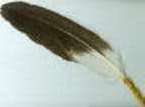 Counselor Self-CareCulturally-Based Individual and Group Techniques Group Work with Children and AdolescentsInnovative Approaches in School CounselingSpirituality in CounselingWellness, Resilience, and Indigenous Spiritual Traditions as HealingConferenceLocationYearAmerican Counseling Association Annual ConventionCharlotte, NCDetroit, MI20092007200520001996American Educational Research Association Annual ConferenceVancouver, Canada2012Association for Counselor Education and Supervision Conference2007Association for Specialists in Group Work National ConferenceSt. Pete, FLBoca Raton, FLAlbuquerque, NMTuscon, AZAthens, GA200820001999199819971995American Society on Aging National Conference1997National Association of Native American Studies National Conference2000National Indian Education Association Annual Convention2003 Association of Counselor Education and Supervision Conference19991998 Conference,  19991997 Conference1999Southern Association for Counselor Education and Supervision Annual ConferenceSavannah, GAOrlando, FL20122006Western Region Student Services Personnel Conference, “Break by the ”2002200120001999